	Здравствуйте, уважаемые коллеги! Я занимаю должность музыкального руководителя в детском саду, и знаю, с каким удовольствием родители посещают праздничные утренники и развлечения, с каким умилением любуются на своих детей. С радостью оказывают помощь в изготовлении атрибутов или костюмов к представлениям, играют роли, организуют чаепитие. И совсем по-другому обстоят дела с посещением групповых или общих родительских собраний. Бывают случаи, когда собрания были вынуждены переносить или проводить повторно из-за малого процента присутствующих.	В своей практике, я организую театрализованное представление с участием всех возрастных групп детского сада на итоговом родительском собрании в конце учебного года. Процент посещения собрания, проведенного в такой форме, количественно отличается, что позволяет достигнуть поставленных целей всех участников педагогического процесса. У музыкального руководителя, появляется возможность показать результаты своей работы, у детей – реализовать исполнительский потенциал, у заведующей детского сада – донести всю необходимую информацию до максимального количества родителей воспитанников и т.д.	В качестве примера, я предлагаю ознакомиться с представленным ниже сценарием театрализованного представления «Кто сказал «Мяу»? Наполняемость  представления может быть разной, каждый музыкальный руководитель подбирает репертуар в соответствии с возрастными и исполнительскими особенности каждого ребенка, группы детей. Так же можно использовать репертуар, разученный в течение учебного года.Попробуйте, результат не заставит долго себя ждать! Желаю творческих успехов!Театрализованное представлениепо рассказу В. Сутеева«Кто сказал «Мяу»?Репертуар:Песня «Тяв-тяв!» (младшая группа)Танцевальная композиция с элементами акробатики «Подводное царство» (подготовительная группа)Танец «Калинка» (старшая группа)Песня-танец «Ква-ква-ква» (средняя группа)Музыкально-ритмическая композиция «Лебедь белая»«Солнечная песенка»	Зал оформлен в виде деревенского двора: домик, лавочка, клумбы с цветами, в стороне небольшой «пруд», бабочки, лягушки и т.д.Рассказчик. Здравствуйте, уважаемые зрители! Мы с ребятами, хотим сегодня рассказать вам одну удивительную историю про…	На середину зала выходят дети младшей группы и исполняют песню «Тяв-тяв!». Когда дети, поклонившись, уходят со сцены, в зале появляется Щенок и встаёт рядом с рассказчиком.	Рассказчик. Как вы уже догадались, речь пойдёт об этом маленьком, весёлом щенке.	Щенок. Тяв!	Рассказчик отходит в сторону и начинает свой рассказ. Щенок в это время играет с мячиком, прыгает за солнечным зайчиком, кувыркается, охотится за собственным хвостом и т.д.	Рассказчик. Итак, одним тёплым весенним днём, этот добрый и любопытный, как все малыши, щенок, играл около своего домика. И, наконец, устав от всех развлечений, он, зевая, улёгся спать на коврик.	Звучит спокойная, колыбельная мелодия.	Рассказчик. Вдруг, сквозь сон, он услышал, как кто-то сказал…	Кошка (не выходя на сцену). Мяу!	Щенок поднимает голову, осматривается, и никого не обнаружив, вновь укладывается спать. Под музыку появляется Кошка, подкрадывается к Щенку, тихо мяукает и прячется. Щенок просыпается, бегает по залу, заглядывает под лавку, и вновь никого не обнаружив, озадаченно чешет свою голову.	Рассказчик. Но тут Щенок увидел рядом с домом маленький, но очень красивый пруд, в котором плескалась небывалой красоты рыбка.	Щенок подбегает к пруду, заглядывает в него и дотрагивается лапкой до «воды».	Звучит музыка, девочки из подготовительной группы исполняют танцевальную композицию с элементами акробатики «Подводное царство».	Щенок. Нет, это не она мешает мне спать! Она и говорить-то не умеет!	Звучит спокойная музыка, Щенок, зевая, возвращается на своё место и засыпает.	Кошка. Мяу!	Щенок просыпается, поднимает голову.	Рассказчик. А в это время, по двору важно расхаживали Петухи.	Под музыку в зал заходят Петухи и исполняют танец «Калинка». По окончании танца, Щенок выбегает на передний план.	Щенок. Ах, вот кто мешает спать! Это ты сказал «Мяу»?	Петух 1. Нет, это не я!	Петух 2. Мы поём «Ку-ка-ре-ку!» (Петухи громко кукарекают, помахивая крыльями.)	Петухи гордо разворачиваются и покидают зал. А Щенок, пожав плечами, снова ложится спать. Звучит спокойная музыка, Щенок засыпает.	Рассказчик. Вдруг, совсем рядом со Щенком, кто-то сказал …	Кошка. Мяу!	Щенок просыпается, бегает по двору, «роет землю». В зале появляются Лягушки и исполняют песню-танец «Ква-ква-ква». По окончании песни, Щенок подбегает к одной из лягушек и спрашивает.	Щенок. Это ты сказала «Мяу»?	Лягушка 1. Нет, ква-ква, не я!	Лягушка 2. Нет, это не мы!	Лягушки, квакая и подпрыгивая, покидают зал.	Рассказчик. И вновь, никого не обнаружив, Щенок разочарованно вернулся на своё место и улёгся спать.	Щенок, покрутившись на своём коврике, ложится и засыпает.	Кошка. Мяу!	Рассказчик. Маленький, любопытный Щенок снова проснулся, огляделся по сторонам, и опять никого не увидев, обессилено лёг на спину. И тут, в голубом, весеннем небе он увидел такую картину…Звучит музыка, девочки из подготовительной группы исполняют музыкально-ритмическую композицию «Лебедь белая».По окончании танца, Щенок выбегает на передний план.	Щенок. Может, это вы сказали «Мяу»? 	Рассказчик. Но прекрасные лебеди ничего не ответили нашему Щенку, взмахнули своими большими, красивыми крыльями и улетели.	Звучит музыка, птицы улетают. На сцене появляется кошка, ходит перед Щенком, выгибает спину, мяукает. Щенок внимательно следит за действиями Кошки.	Щенок. А-а, я догадался, кто сказал «Мяу»!	Со звонким лаем, Щенок гонится за Кошкой, и они вместе убегают из зала.	Рассказчик. Вот и закончилась история о маленьком Щенке. Теперь он знает, кто сказал «Мяу!»	Участники представления выходят на сцену и исполняют «Солнечную песенку».Музыкальный руководительПлигина С.А.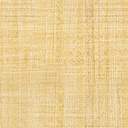 